Fiche duurzame compostvatenalgemene fiche producten////////////////////////////////////////////////////////////////////////////////////////////////////////////////////INHOUDBehoefteanalyse door de aanbestedende overheid Het loont de moeite dat de aanbestedende overheid zich de volgende vragen stelt om het voorwerp van de opdracht goed te kunnen bepalen:Wat is onze concrete behoefte? Welk resultaat willen we met de aankoop bereiken? Welk beleid willen we hieromtrent voeren?Is een aankoop strikt noodzakelijk voor het invullen van de behoefte? Bestaan er alternatieve pistes voor het invullen van de behoefte? Hou bij het onderzoeken van de verschillende manieren rekening met de verhouding grote tuinen/kleine tuinen, hoeveelheid afval, soorten afval, alternatieve ophaalmechanismen etc. Beoordeel, indien opportuun, of compostvaten dan wel compostbakken de meest duurzame en geschikte oplossing is, rekening houdende met het beleid dat u wil voeren.De marktinformatie die u vindt onder punt 5 van deze fiche kan u helpen bij het kiezen van de meest geschikte oplossing.Voorwerp van de opdrachtDeze fiche heeft betrekking op met zo duurzaam mogelijke materialen geproduceerde compostvaten voor buitengebruik door gezinshuishoudens, die huishoudelijke organische resten zoals keuken- en tuinresten efficiënt en kwaliteitsvol composteren. Voorwerp van de opdracht in de context van het beleid van de organisatieHet is van belang om te duiden dat de duurzaamheidscriteria in de opdrachtdocumenten onderdeel uitmaken van een ruimer beleid. Dit maakt het voor de inschrijver duidelijk dat hij op langere termijn rekening moet gaan houden met deze criteria. De Vlaamse overheid werkte voor haar bestekken een standaardparagraaf uit: “De Vlaamse overheid engageert zich om tegen 2020 100 % duurzame overheidsopdrachten te plaatsen. Ze ziet duurzame overheidsopdrachten als een instrument om te komen tot duurzame ontwikkeling. Daar waar mogelijk neemt zij de nodige criteria betreffende ecologische, sociale en ethische aspecten op in haar bestekken. Indien zulke duurzaamheidscriteria zijn voorzien in het bestek, moet het werk, de levering of de dienst vanzelfsprekend voldoen aan deze aspecten.De laatste versie van deze standaardparagraaf kan u steeds terugvinden op deze pagina van de website duurzame overheidsopdrachten van de Vlaamse overheid.Indien u niet tot de Vlaamse overheid behoort, kan u een eigen paragraaf uitwerken over uw beleid rond duurzame aankopen: “<…..> (naam van de aanbestedende overheid) hecht belang aan de sociale en milieu-impact van haar aankopen. Deze zorg is gesteund door <strategisch beleid>, <missie>, <doelstellingen aankoopbeleid> ...” Voorbehouden opdrachtenUit het marktonderzoek blijkt dat, wegens de uniciteit en complexiteit van het voorwerp,  compostvaten enkel kunnen vervaardigd worden door gespecialiseerde bedrijven.UitsluitingscriteriaDe uitsluitingscriteria bieden een grond om bepaalde inschrijvers uit te sluiten. Dat kan bijvoorbeeld zijn omdat de inschrijver fraude heeft gepleegd of omdat hij in staat van faillissement verkeert, maar ook omdat hij sociale, milieuwetgeving of non-discriminatiewetgeving overtrad. Hoe je dit expliciet in het bestek verwoordt, vind je terug op deze pagina van de website duurzame overheidsopdrachten van de Vlaamse overheid.Technische bekwaamheidDe selectiecriteria i.v.m. de technische bekwaamheid houden verband met vereisten die niet direct te maken hebben met de aanbestede overheid of het product, maar met de bredere bedrijfsvoering van de inschrijver. De technische bekwaamheid van een inschrijver kan voornamelijk aan de hand van een aantal specifieke referenties worden aangetoond. De technische bekwaamheid kan bv. worden nagegaan aan de hand van referenties over eerdere leveringen van duurzame producten van gelijkaardige aard en omvang.Marktinformatie GebruikEen compostvat is te verkiezen boven een compostbak indien er globaal gezien slechts beperkte hoeveelheden GFT-resten moeten worden verwerkt . De keuze tussen een vat en een bak heeft dus vooral te maken met het aanbod aan GFT-resten. Een vat is eerder geschikt bij veel keukenresten en een beperkte hoeveelheid tuinresten: bij een tuin van slechts 100 m² krijgt men in een bak nooit een volume dat goed composteert. Het compostvat werd ontwikkeld om met de beperkte hoeveelheid resten toch een compostering te bewerkstelligen.De compostvaten werken “all year-round”, i.e. dat ze ongeacht het seizoen het biochemisch verwerkingsproces laten verdergaan. Wanneer het compostsysteem van voldoende kwaliteit is, zal de inhoud (de kern) steeds op werkingstemperatuur blijven. Belgische marktCompostvaten worden voornamelijk aangeboden door intercommunales en containerparken, maar ook in de meeste tuincentra zijn ze te koop. Momenteel wordt in de meeste intercommunales en containerparken gekozen voor het goedkoopste vat, ook al is het vermoeden dat de kwaliteit van de compostering niet behaald zal worden. Luchtinbreng en vochtafvoer zijn belangrijke criteria die nu niet kunnen doorwegen bij zeer goedkope vaten. Bovendien laat de stevigheid van de meeste vaten ook vaak te wensen over. Door nadruk te leggen op kwaliteitsaspecten en duurzaamheid is het de ambitie om met deze productfiche daar verandering in te brengen.De overgrote meerderheid van de compostvaten bestaat uit (gerecycleerd) kunststof. Uit studie van de bestaande kunststoffen compostvaten blijkt dat dit percentage een stuk kan opgetrokken worden.In 2012 werd een stakeholderoverleg georganiseerd om deze productfiche te bespreken, volgende partijen waren aanwezig: Vlaamse Compostorganisatie vzw (Vlaco), Vinçotte, VVSG, OVAM, Fetra, CeDo Recycling B.V., Organic Waste Systems, IVM, FIDO en DAR en Beco België NV. In het kader van de redactie van deze productfiche werden verschillende producenten en verdelers bevraagd betreffende de haalbaarheid van de voorgestelde criteria:Alle respondenten waarvan we antwoord kregen met betrekking tot etikettering van de compostvaten geven aan dat het Nordic Swan Ecolabel voor compost bins (versie 2.9) nog geen gangbaar label is op de Belgische markt. Ze wijzen er op dat de verplichting tot het behalen van dergelijk productlabel een significant effect kan hebben op het aantal Belgische inschrijvers  en ook een meerprijs kan betekenen voor de consument; men spreekt van 4-5 euro/vat (stijging van +-20%). Specifiek voor compostvaten situeert het nut van dit label zich op het vlak van verboden ingrediënten, behandeling metalen onderdelen (tegen bv corrosie), verboden isolatiematerialen en gewicht. In het licht van een terugnamebeleid van materialen zou kunnen geëist worden dat de producenten de compostbakken terugnemen voor verwerking einde gebruik. Uit het marktonderzoek blijkt echter dat het ophalen (incl. transport) en verwerken (incl. reinigen) een extra kost zou betekenen voor de producent en dat de terugname voor recyclage reeds via het containerpark wordt georganiseerd.Een ‘oogstluik’ om de compost te oogsten is niet relevant en niet praktisch: vooraan kan er een deel rijpe compost uitgehaald worden, maar het half verteerde materiaal valt dan naar beneden en de rijpe compost achteraan is niet meer bereikbaar. Het is meer relevant om de compost te oogsten door de ganse mantel op te heffen waarbij alle compost blijft staan en de verschillende lagen duidelijk kunnen onderscheiden worden en de rijpe compost geoogst. Wanneer het vat vol is, wordt het best helemaal leeg gemaakt, de rijpe compost geoogst en de rest van de inhoud opnieuw in het vat gegooid. Een controleluik om te kijken hoe dik de laag rijpe compost is, kan wel handig zijn.De producenten merken op dat de technische milieuspecificaties m.b.t. de verboden kunststof additieven moeilijk te bewijzen zijn. Zij stellen geen dergelijke stoffen toe te voegen, maar niet te kunnen bewijzen dat de aangeleverde kunststoffen (voor recyclage) deze stoffen niet bevatten. Uit navraag bij het Nordic Swan label (dat de criteria zou kunnen bewijzen) blijkt dat deze productgroep geen prioriteit is voor het label en de criteria opgenomen in het label verouderd zijn (niet gewijzigd sinds 1997). De afkomst van de gerecycleerde plastiek kan volgens Nordic Swan enkel gegarandeerd worden indien de producenten werken met plastiek afkomstig uit hun eigen productieproces en niet van een derde partij; hetgeen niet het geval is op de Vlaamse markt. Geen enkele leverancier gevestigd in Vlaanderen blijkt over het milieulabel Nordic Swan te beschikken. Als verificatie kan éénmalig een stalentest door de aankopende organisatie bij afname van het product worden geëist. Dergelijke verificatie geeft slechts een indicatie, omdat er na afloop kan gewerkt worden met een ander type gerecycleerd materiaal. Daarom is het aangeraden de leverancier een verklaring te laten ondertekenen dat hij bij dezelfde bron van gerecycleerde materialen blijft.  De prijs van dergelijke stalentest varieert tussen de 200 en 250 euro.M.b.t. het gehalte gerecycleerde kunststof kwam tijdens de marktbevraging eenzelfde obstakel naar bewijsbaarheid naar boven. Hierbij kan een verklaring op eer worden gevraagd van de producent. Registraties die de inkoopgegevens aantonen omtrent het gevraagde gehalte aan recyclaat dienen dan na verzoek van de opdrachtgever te worden verstrekt (bv. binnen de 2 weken). Het aangetoond bezit van een QA-CER certificaat niveau 1 (zie www.qa-cer.be) vervangt de verklaring op eer alsmede de verplichting tot verstrekking van inkoopgegevens. QA-CER is een certificatie van het kwaliteitsmanagementsysteem van recyclage- en productiebedrijven. Het is gebaseerd op de principes van ISO 9001, maar aangevuld en gericht op het borgen van de productkwaliteit van bedrijven die recyclaten produceren en/of geheel of gedeeltelijk verwerken in al dan niet samengestelde eindproducten.Technische specificatiesKwaliteitsaspectenCriterium 1: opbouwOpstellingEen compostvat bestaat uit een romp, een bodemplaat en een deksel. Alle onderdelen zijn bovendien gemakkelijk uit elkaar te halen en kunnen nadien ook weer gemakkelijk ineengestoken worden.Verificatie: Deze eigenschap kan met het blote oog en door de installatie van een voorbeeldvat door de aankoper getoetst worden.Passief verluchtingssysteemHet compostvat heeft voldoende verluchtingsgaten in het deksel en de bodemplaat om de aerobe verwerkingsprocessen te bewerkstellingen. Op die manier kan zuurstofrijke en relatief droge buitenlucht de compost bereiken. Koude lucht komt onderaan via openingen in de bodemplaat binnen en warme lucht verdwijnt langs de gaatjes in het deksel waardoor luchtstroom ontstaat.Verificatie: Het passief verluchtingssysteem kan geverifieerd worden door aan de aanbieder de technische gegevens van het compostvat te vragen.Toegangsgaatjes voor kleine dieren en insectenHet compostvat beschikt over voldoende en optimaal geplaatste gaatjes (minimaal met diameter van 5mm/maximaal met diameter van 10mm) om compostorganismen de doorgang te bieden en te zorgen voor een goede compostering. Verificatie: De technische gegevens van het compostvat.CompostplaatDe producent heeft aandacht voor de sterkte van de constructie romp-bodemplaat zodat deze niet lost bij het openen van het deksel, bij een korte stoot of bij het openen van het controleluik. De bodemplaat is ook voldoende stevig zodat ze niet vervormt, doorbuigt, scheurt of breekt.Verificatie: De sterkte kan geverifieerd worden door aan de aanbieder de resultaten van interne tests en/of de technische gegevens van het compostvat te vragen.BeluchtingsstokCompostvaten moeten standaard geëquipeerd zijn met een beluchtingsstok die zuurresistent is en behandeld tegen corrosie.Verificatie: Deze eigenschap kan met het blote oog door de aankoper getoetst worden.Criterium 2: sterkteMateriaalHet compostvat is zo gemaakt dat het stevig genoeg is om vervorming - zowel tijdens transport, installatie als gebruik - tegen te gaan.Verificatie: Deze eigenschap kan met het blote oog door de aankoper getoetst worden.WeerbestendigheidDe compostvaten dienen intact en bruikbaar te blijven in verschillende (extreme) weersomstandigheden. Verificatie: De sterkte kan geverifieerd worden door aan de aanbieder de resultaten van interne tests te vragen of een technische beschrijving van het vervaardigingsproces.Criterium 3: opbouwinstructiesEr zijn in een geïllustreerde gids duidelijke opbouw- en afbraakinstructies voor het compostvat die toelichten en visueel tonen hoe het vat moet samengesteld worden (of afgebroken) met behulp van standaard gereedschap. Verificatie: De eigenschap kan met het blote oog door de aankoper getoetst worden.Criterium 4: volumeHet compostvat dient een relevant volume te hebben voor huishoudelijk gebruik als beschreven in deze fiche.Verificatie: Deze eigenschap kan met het blote oog door de aankoper getoetst worden.Criterium 5: garantieHet compostvat moet minimum 2 jaar garantie hebben. MilieuaspectenCriterium 1: gehalte gerecycleerd kunststof in de compostvatenKunststof compostvaten bestaan voor 100% uit gerecycleerd kunststof (excl. de isolatie)[1]. Verificatie: Verklaring op Eer. De aanbieder verstrekt hiertoe een verklaring op eer. Registraties die de inkoopgegevens aantonen omtrent het gevraagde gehalte aan recyclaat dienen na verzoek van de opdrachtgever binnen de 2 weken te worden verstrekt. Het aangetoond bezit van een QA-CER certificaat niveau 1 (zie www.qa-cer.be) vervangt de verklaring op eer alsmede de verplichting tot verstrekking van inkoopgegevens.Criterium 2: kunststofidentificatiecodeDe kunststoffen onderdelen zijn (permanent) gemarkeerd met de juiste kunststofidentificatiecode zodat ze na de levensduur op de juiste manier kunnen gesorteerd en gerecycleerd worden.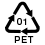 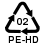 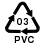 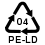 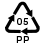 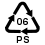 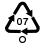 Verificatie: De eigenschap kan met het blote oog door de aankoper getoetst worden.Criterium 3: verboden kunststof additieven in het materiaalStoffen die bij richtlijn 67/548/EWG5 als "zeer giftig" (T +), "giftig" (T) of "gevaarlijk voor het milieu" bestempeld zijn en/of die in overeenstemming met richtlijn Richtlijn 67/548/EEG gelieerd worden met volgende R-zinnen: R 45, R 46, R 48, R 61, R 63 mogen niet toegevoegd worden in de samenstelling van het kunststof materiaal, noch tijdens het vervaardigingsproces.De kleurstoffen mogen de volgende concentratie metalen en metalloïden niet overschrijden:Cadmiumverbindingen: 0,01%Kwik: 0,005%Lood: 0,01%Brandvertragers (gechloreerde of gebromeerde paraffines, gebromeerd diphenyl ether) (BDPE): 0%Chroom (VI): 0,1%Verificatie: Verklaring op eer. Als verificatie kan een eenmalige stalentest door de aankopende organisatie bij afname van het product worden geëist. Naast de staalafname kan een verklaring aan de producent worden gevraagd dat hij bij dezelfde bron van gerecycleerde materialen blijft voor alle producten die onder de betreffende aankoop vallen (cf. punt 5  van de deze fiche  - marktinformatie).Criterium 4: metalen onderdelenMetalen onderdelen zoals scharnieren en schroeven welke blootgesteld worden aan corrosieve media (zoals compost, lekken, regen en lucht) moeten zuurresistent zijn en behandeld tegen corrosie.Verificatie: Producten met het Nordic Swan Ecolabel voor compost bins (versie 2.9) voldoen aan dit criterium. Ook het voorleggen van de (milieu)technische gegevens van het compostvat of ieder ander bewijs dat afdoende garantie biedt, moet worden toegelaten.Criterium 5: verboden isolatiematerialenIndien er isolatiemateriaal in het compostvat vervaardigd is, mag bij het productieproces geen gas gebruikt worden dat geclassificeerd is als schadelijk voor de ozonlaag.Verificatie: Producten met het Nordic Swan Ecolabel voor compost bins (versie 2.9) voldoen aan dit criterium. Ook het voorleggen van de (milieu)technische gegevens van het compostvat of ieder ander bewijs dat afdoende garantie biedt, moet worden toegelaten.Criterium 6: bescherming van het isolatiemateriaalIndien er isolatiemateriaal in het compostvat vervaardigd is (hetgeen niet gangbaar is in de markt) dient dit beschermd te zijn tegen mechanische schade en tegen waterinsijpeling. Nat isolatiemateriaal is immers niet efficiënt.Verificatie: Producten met het Nordic Swan Ecolabel voor compost bins (versie 2.9) voldoen aan dit criterium. Ook het voorleggen van de (milieu)technische gegevens van het compostvat of ieder ander bewijs dat afdoende garantie biedt moet worden toegelaten.GunningscriteriaWegingsvoorstelKwaliteitscriteriaCriterium 1: gebruiksvriendelijkheidDe topopening moet groot genoeg zijn en op de juiste hoogte: maximum 1m30 hoog met een diameter van minimum 50cm. De diameter van het luik moet immers groot genoeg zijn om er met een schop of een ander gelijkaardig gereedschap door te kunnen om het vat te vullen.De compost moet gemakkelijk uit het compostvat gehaald kunnen worden. Een conische vorm (= kegelvormig) zorgt ervoor dat de mantel makkelijk kan opgeheven worden en de compost verwijderd kan worden.Het deksel van het compostvat moet goed gesloten kunnen worden zodat het niet kan openzwaaien door de wind. Het moet ook mogelijk zijn het deksel in een open positie te laten staan (scharnierend) bij het inbrengen van compost. Bovendien moet het vat met één hand kunnen worden geopend.Het gewicht van het compostvat (enkel de romp) is  10 kg.Verificatie: De eigenschappen kunnen met het blote oog door de aankoper getoetst worden.Criterium 2: garantiePer extra jaar garantie kunnen extra punten worden toebedeeld.Criterium 3: bijkomende aspectenBijkomende aspecten waardoor de kwaliteit of het gebruiksgemak van het vat stijgt, kunnen ook extra punten krijgen. Deze criteria worden bij voorkeur, eventueel met nog andere criteria, gecombineerd onder één gunningscriterium “kwaliteit”.UitvoeringsvoorwaardenGebruiksinformatieEr moeten Nederlandstalige composteringsinstructies aan de handleiding worden toegevoegd. Deze instructies staan geschreven in de publicatie “Thuiscomposteren in de kringlooptuin: Alles wat u moet weten over thuiscomposteren” of in de folder “Compostvaten” van Vlaco of www.vlaco.be. Verificatie: Deze eigenschap kan met het blote oog door de aankoper getoetst worden door voorlegging van de handleiding.Informatie over een correcte verwijdering van het compostvat aan het einde van de levensduurEr moet correcte informatie voorzien worden over de verwijdering van het compostvat aan het einde van de levensduur. Verplichte vermelding: “het compostvat moet aan het einde van de levensduur naar het containerpark gebracht worden”.Verificatie: De eigenschap kan met het blote oog door de aankoper getoetst worden.Onderdelen onderhevig aan slijtageOnderdelen onderhevig aan slijtage (zoals het luik en de beluchtingsstok) dienen apart verkrijgbaar te zijn.VerpakkingPrimaire verpakking: compostvaten mogen niet primair verpakt zijn.Secundaire en tertiaire verpakking: compostbakken geleverd zonder verpakking krijgen de voorkeur. In het geval er verpakking voorzien is, mogen er geen verpakkingsmaterialen gebruikt worden die chloor of chloorderivaten bevatten (PVC, PVDC en vlamvertragers).De verpakking, stapeling en/of het transport van de compostvaten mag er op geen enkel moment toe leiden dat de vorm van de vaten veranderd.Verificatie: Criterium a en c kunnen met het blote oog door de aankoper getoetst worden. Nordic Swan Ecolabel voor compost bins (versie 2.9) verzekert dat de verpakkingsmaterialen geen chloor of chloorderivaten bevatten. De (milieu)technische gegevens van de verpakking of ieder ander bewijs dat afdoende garantie biedt, dient ook te worden aanvaard.Op deze pagina van de website duurzame overheidsopdrachten van de Vlaamse overheid vindt u een generiek verpakkingscriterium dat u ter aanvulling kan opnemen in de opdrachtdocumenten.Demonteerbaar isolatiemateriaalIndien er isolatiemateriaal gebruikt wordt, dient deze na de levenscyclus eenvoudig te kunnen worden verwijderd.Verificatie: De demonteerbaarheid van het isolatiemateriaal kan geverifieerd worden door bij de aanbieder de technische beschrijving van de demontage op te vragen.WerkomstandighedenU kan de opdrachtdocumenten aanwenden om de inschrijver er zich toe te laten verbinden om gedurende de volledige uitvoering van de opdracht en doorheen de ganse toeleveringsketen, toe te zien op de nalevering van de 5 basisnormen van de Internationale Arbeidsorganisatie (IAO). Hiertoe kan u in de uitvoeringsvoorwaarden de clausule opnemen die u op deze pagina vindt.BijlagenBijlage 1: R-zinnenIn dit document worden verschillende risicozinnen of R-zinnen vermeld. Risicozinnen worden vermeld op etikettering en in de veiligheidsbladen van de betrokken producten. Het zijn nuttige verificatie-instrumenten. Op korte termijn zullen de R-zinnen omgezet worden naar H-zinnen.Een volledige lijst met R-zinnen en de H-zinnen waarnaar ze omgezet zullen worden, vindt u in verordening (EG) Nr. 1272/2008 van het Europees Parlement en de Raad van 16 december 2008 betreffende de indeling, etikettering en verpakking van stoffen en mengsels tot wijziging en intrekking van richtlijnen 67/548/EEG en 1999/45/EG en tot wijziging van verordening (EG) nr. 1907/2006.Criteria --- Bijvoorbeeld ---GewichtPrijsBerekening (Vb.) Laagst opgegeven prijs/opgegeven prijs x 0,50Vb. 50%Kwaliteitscriteria Berekening (Vb.) Totaal gescoorde punten / maximum aantal te scoren punten x 0,50Vb. 50 %